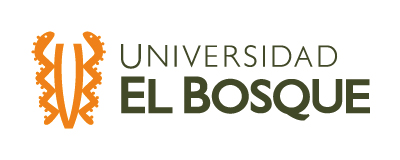 REVISTA SALUD BOSQUECONFLICTOS DE INTERESESLa confianza del público en el proceso de revisión por pares y la credibilidad de los artículos publicados depende, en parte, de cómo se manejen los conflictos de intereses al escribir, revisar por pares, y tomar decisiones editoriales. Existe conflicto de intereses cuando un autor (o la institución del autor), revisor, o editor tiene relaciones económicas o personales que influyen inapropiadamente (prejuicio o sesgo) sobre sus acciones (estas relaciones son conocidas también como compromisos dobles, intereses que compiten, o lealtades que compiten). Estas relaciones varían entre las que tienen un potencial insignificante y las que tienen un gran potencial para influir sobre el juicio, y no todas las relaciones representan verdaderos conflictos de intereses. El potencial de conflicto de intereses puede existir sea que un individuo crea o no que la relación afecta su juicio científico. Las relaciones económicas (como empleo, consultorías, propiedad de acciones, honorarios, testimonio experto pagado), son los conflictos de intereses más fácilmente identificables y los que tienen mayor probabilidad de minar la credibilidad de la revista, los autores y la ciencia misma. Sin embargo, los conflictos pueden ocurrir por otras razones, como relaciones personales, competencia académica y pasión intelectual.Todos los participantes en la revisión por pares y en el proceso de publicación deben revelar todas las relaciones que pudiera considerarse que representan un posible conflicto de intereses. La revelación de estas relaciones es importante también en relación con los editoriales y los artículos de revisión, porque puede ser más difícil detectar sesgos en estos tipos de publicaciones que en informes de investigación original. Los editores pueden usar la información revelada del conflicto de intereses y las declaraciones de intereses económicos como una base para sus decisiones editoriales. Los editores deben publicar esta información si creen que es importante para juzgar el manuscrito.Traducción no oficial 2003. http://www.wame.org/urmespanol.pdf/ Documento oficial 2010.  http://www.icmje.org     www.WAME.org,http://www.wame.org/conflict-of-interest-in-peer-reviewed-medical-journals Cited 2011ESTIMADO (A) AUTOR (A) muy cordialmente le solicitamos leer en detalle la Declaración de conflicto de intereses adjunta, diligenciarla completamente y enviarla a la siguiente dirección revistasaludbosque@unbosque.edu.co    Gracias. El Editor.Certificamos que todas las fuentes de apoyo financiero y material utilizadas en la realización del presente artículo están expresamente declaradas en el manuscrito: Si ____ No____Certificamos que todas aquellas relaciones de carácter financiero establecidas por nosotros con cualquier organización o entidad, cuyos productos o servicios están directamente relacionados con el contenido del manuscrito, están expresamente declaradas en el mismo: 	Si ____ No____DECLARACIÓN DE INTERESES PERSONALES:DECLARACIÓN DE INTERESES NO PERSONALES:Especificar otros posibles conflictos de intereses no señalados en los apartados anteriores: _____________________________________________________________________________________________________________________________________________________________________________________________________________________________________________________________________________________________________________________________________________________________________________Los autores abajo firmantes declaramos que hemos leído en detalle la declaración de conflictos de intereses, que la información proporcionada en este formato es verídica y que ponemos a disposición del Comité Editorial de la REVISTA SALUD BOSQUE toda la información que consideren pertinente. Financiación para reuniones y congresos, asistencia a cursos (inscripciones, viajes, alojamiento, etc.)Honorarios como ponente (Conferencias, cursos, etc.)Financiación de programas educativos o cursos (contratación de personal, alquiler de instalaciones, etc.)Financiación por participar en una investigaciónConsultoría para una compañía farmacéutica/otras tecnologíasAccionista o con intereses comerciales en una compañía (patentes, etc.)Intereses económicos en una empresa privada relacionada con la salud (como propietario, empleado, accionista, consulta privada, etc.) que pueda tener relación significativa o beneficiarse de los resultados publicados en este artículoFinanciación o ayudas económicas para la creación de la unidad o servicio donde laboraDotación significativa de material a la unidad o servicio donde laboraContratación o ayudas económicas para contratar personal en la unidad o servicioAyuda económica para la financiación de una investigaciónFinanciación de programas educativos o cursos para la unidadNOMBRE COMPLETO DE LOS AUTORESFIRMANúmero de C.C